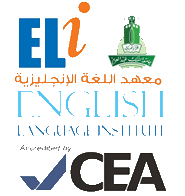 Student’s Name: _________________		Level: 102 			Section: ____________Grammar Section (Units 2 & 7)Write the correct form of the verb:I always read before I _______________ to bed. (go)Her sister often _______________ shopping with us. (go)Michael frequently _______________ his family. (visit)You sometimes _______________ to the gym, don’t you? (go)It occasionally_______________ in summer. (rain)They seldom _______________ for help. (ask)He rarely _______________ without his backpack. (go out)I _______________ TV at the moment. (watch)Faisal usually _______________ too much. (smoke)Vocabulary Section (Units 5, 6 & 7)Fill in the blanks with the best word from the box. Use each word only one time. You will not use all the words:  cutlery 	river 		ATM machine 	cupboard 		wardrobe 		go look after 	pharmacy 	escalator 		across 			music shop 		forest  bookshop  	deskI am looking for a _______________ to buy some CDs. He took a mug from the _______________ and poured himself a cup of coffee.A. Where is the plate?   B. It's with the _______________ over there.She selected a blue dress from her _______________. Tom opened his _______________ drawer and took out a pen. He is swimming in the _______________. The little boy was lost in the _______________. There were a lot of trees and he could not recognize the way back. I need some cash. Is there an _______________ near here?I have a headache. I want to pass by a _______________ to get something for it.The children were playing in the department store by running up and down the _______________. I have a meeting this afternoon. Could you please _______________ the children? A. Can we meet this weekend?   B. I have to _______________ on a business trip. 